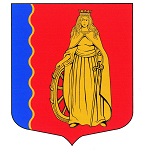 МУНИЦИПАЛЬНОЕ ОБРАЗОВАНИЕ«МУРИНСКОЕ ГОРОДСКОЕ ПОСЕЛЕНИЕ»ВСЕВОЛОЖСКОГО МУНИЦИПАЛЬНОГО РАЙОНАЛЕНИНГРАДСКОЙ ОБЛАСТИАДМИНИСТРАЦИЯПОСТАНОВЛЕНИЕ 25.02.2022                                                                                              № 53   г. МуриноВ соответствии с Федеральным законом Российской Федерации от 27.07.2010 № 210-ФЗ «Об организации предоставления государственных и муниципальных услуг», Федеральным законом от 06.10.2003 № 131-ФЗ «Об общих принципах местного самоуправления в Российской Федерации», на основании ст. 51 Градостроительного кодека Российской Федерации от 29.12.2004 № 190-ФЗ, с целью приведения нормативных правовых актов в соответствие с действующим законодательством администрация муниципального образования «Муринское городское поселение» Всеволожского муниципального района Ленинградской областиПОСТАНОВЛЯЕТ:Внести изменения в административный регламент по предоставлению муниципальной услуги «Подготовка и выдача разрешений на строительство при осуществлении строительства и реконструкции объектов капитального строительства в случаях, установленных законодательством», утверждённый  постановлением администрации от 06.08.2019 № 209 «Об утверждении административных регламентов предоставления муниципальных услуг» изложив п. 2.4. в следующей редакции: «2.4. Общий срок осуществления процедуры по предоставлению муниципальной услуги в течение пяти рабочих дней со дня получения заявления и подачи полного пакета документов, предусмотренных пунктом 2.6. настоящего Административного регламента.В срок осуществления процедуры по предоставлению муниципальной услуги не входят периоды времени, затраченные заявителем на исправление и доработку документов, предусмотренных пунктом 2.6. настоящего Административного регламента».Опубликовать настоящее постановление в газете «Муринская панорама» и на официальном сайте муниципального образования «Муринское городское поселение» Всеволожского муниципального района Ленинградской области в сети «Интернет».Настоящее постановление вступает в силу с момента подписания.Контроль над исполнением настоящего постановления возложить на заместителя главы администрации Г.В. Левину.Глава администрации 							А.Ю. БеловО внесении изменений в административный регламент по предоставлению муниципальной услуги «Подготовка и выдача разрешений на строительство при осуществлении строительства и реконструкции объектов капитального строительства в случаях, установленных законодательством»,   утверждённый  постановлением администрацииот 06.08.2019 № 209 «Об утверждении административных регламентов предоставления муниципальных услуг»